Уважаемые коллеги!1 июля 2022 г. принят закон Ярославской области № 32-з «О перечне документов, подтверждающих соответствие земельного участка, находящегося в государственной или муниципальной собственности, на котором расположен гараж, условиям для предоставления указанного земельного участка гражданину, использующему гараж, в собственность бесплатно» (опубликован 07.07.2022).В связи с изложенным, просим:- организовать информационно-разъяснительную работу с владельцами гаражей и председателями гаражных кооперативов, - разместить на официальных сайтах муниципальных образований в информационно-телекоммуникационной сети «Интернет» и информационных стендах информацию о принятии областного Закона.Переверзева Наталья Александровна(4852) 40-11-20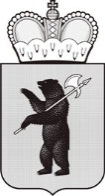 ДЕПАРТАМЕНТИМУЩЕСТВЕННЫХ И ЗЕМЕЛЬНЫХОТНОШЕНИЙЯРОСЛАВСКОЙ ОБЛАСТИЧелюскинцев пл., д. 10/3, г. Ярославль, 150000Телефон (4852) 40-14-31,факс (4852) 30-87-41e-mail: dizo@yarregion.ruhttp://yarregion.ru/depts/dugiОКПО 00097695, ОГРН 1027600691469,ИНН / КПП 7604016214 / 760401001ИХ.28-6666/22 от 08.07.2022На №           от           Главам муниципальных образований Ярославской области(по списку рассылки)Об организации работыПриложение:Закон Ярославской области от 1 июля 2022 г. №32-з на 1 л. в 1 экз.Заместитель директора департаментаВ.Н. Моисеева